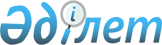 О внесении изменений и дополнений в постановление Правительства Республики Казахстан от 4 августа 2010 года № 791 "О Программе по развитию фармацевтической промышленности Республики Казахстан на 2010 - 2014 годы"Постановление Правительства Республики Казахстан от 31 декабря 2013 года № 1486      ПРЕСС РЕЛИЗ      Правительство Республики Казахстан ПОСТАНОВЛЯЕТ:



      1. Внести в постановление Правительства Республики Казахстан от 4 августа 2010 года № 791 «О Программе по развитию фармацевтической промышленности в Республике Казахстан на 2010 – 2014 годы» (САПП Республики Казахстан, 2010 года, № 46, ст. 422) следующие изменения и дополнения:



      пункты 3 и 4 изложить в следующей редакции:

      «3. Центральным исполнительным органам, акимам областей, городов Астаны и Алматы один раз в год, не позднее 1-го февраля года, следующего за отчетным годом, представлять в Министерство индустрии и новых технологий Республики Казахстан информацию о ходе реализации мероприятий, предусмотренных Программой.

      4. Министерству индустрии и новых технологий Республики Казахстан представлять в Министерство экономики и бюджетного планирования Республики Казахстан один раз в год, не позднее 15 февраля года, следующего за отчетным годом, информацию о выполнении мероприятий, предусмотренных Программой.»;



      в Программе по развитию фармацевтической промышленности Республики Казахстан на 2010 – 2014 годы, утвержденной указанным постановлением:



      в разделе 1 «Паспорт Программы»:



      подраздел «Целевые индикаторы» изложить в следующей редакции:

      «1. Обеспечение 50 % внутреннего рынка отечественными лекарственными средствами до конца 2014 года в натуральном выражении.

      2. Увеличение валовой добавленной стоимости отрасли не менее чем в 2 раза в реальном выражении к уровню 2008 года.

      3. Увеличение производительности труда отрасли по производству основных фармацевтических продуктов на 50 % в реальном выражении к уровню 2008 года.»;



      в разделе 4 «Цели, задачи, целевые индикаторы и показатели результатов реализации Программы»:



      подраздел 4.2. «Целевые индикаторы» изложить в следующей редакции:

      «4.2. Целевые индикаторы                                                                   »;



      подраздел 4.3. «Задачи Программы и показатели результатов» изложить в следующей редакции:

      «4.3. Задачи Программы и показатели результатов:

      1. Модернизация действующих производств и строительство новых фармацевтических предприятий.

      2. Внедрение международных стандартов качества на предприятиях фармацевтической промышленности «Надлежащая производственная практика» (GMP) – получение предприятиями соответствующих сертификатов.

      3. Создание условий для импортозамещения фармацевтической и медицинской продукции на базе современных технологий в соответствии с международными стандартами (GMP):

      в 2010 году подписание 7 долгосрочных договоров сроком до 7 лет, государственный закуп лекарственных средств и ИМН у отечественных производителей через Единого дистрибьютора;

      в 2011 году организация государственного закупа медицинской техники у отечественных производителей.

      4. Обеспечение отрасли квалифицированными кадрами – получение соответствующих сертификатов.»;



      в разделе 5. «Этапы реализации Программы»:



      в подразделе 5.2. «Перечни инструментов и механизмов достижения поставленных цели и задач»:



      в направлении 5. «Проектные меры реализации Программы»:



      подпункт 1) исключить;



      подпункт 2) изложить в следующей редакции:

      «2) расширение фармацевтического завода АО «Химфарм» в г. Шымкенте по производству таблеток, капсул, драже – 1000 млн. штук в год, антибиотиков – 30 млн. штук в год, инфузионных растворов – 4 млн. штук в год, ампул 300 млн. штук в год в соответствии со стандартами GMP;»;



      подпункты 4), 5) изложить в следующей редакции:

      «4) создание нового фармацевтического завода в г. Алматы АО «Нобел Алматинская фармацевтическая фабрика» по выпуску таблеток – 475 млн. шт., капсул – 45 млн. шт., суспензий и сиропы – 12 млн. шт., мази и кремы – 6 млн. шт, инъекционные формы – 80 млн. шт. в год в соответствии со стандартами GMP;»;



      абзац седьмой изложить в следующей редакции:

      «5) строительство фармацевтического завода полного цикла ТОО «Абди Ибрахим Глобал Фарм» в Алматинской области по производству таблеток – 1,5 млн. шт., капсул – 20 млн. шт. в год в соответствии со стандартами GMP;»;



      подпункт 11) изложить в следующей редакции:

      «11) модернизация производства ТОО «Карагандинский фармацевтический комплекс» по выпуску стерильных форм – 4 млн. шт. в год г. Караганде в соответствии со стандартами GMP;»;



      подпункт 14) исключить;

      в «нишевых проектах»:



      подпункты 2), 3) исключить;



      Приложение 2 к указанной Программе изложить в новой редакции согласно приложению к настоящему постановлению.



      2. Настоящее постановление вводится в действие по истечении десяти календарных дней после дня его первого официального опубликования.      Премьер-Министр

      Республики Казахстан                       С. Ахметов

Приложение            

к постановлению Правительства 

Республики Казахстан     

от 31 декабря 2013 года № 1486Приложение 2          

к Программе по развитию     

фармацевтической промышленности

Республики Казахстан     

на 2010 – 2014 годы                 Основные инвестиционные проекты в фармацевтической

                            промышленности
					© 2012. РГП на ПХВ «Институт законодательства и правовой информации Республики Казахстан» Министерства юстиции Республики Казахстан
				Целевой индикаторЕд. изм.2009 годы

(отчет)2010

годы2011

годы2012

годы2013

годы2014

годыОбеспечение 50 %

внутреннего рынка

отечественными

лекарственными

средствами до конца 2014

года в натуральном

выражении%303349,315,445,950Увеличение валовой

добавленной стоимости

отрасли не менее чем в 2

раза в реальном

выражении к уровню 2008

года100128,9183,9181,1191,6194,1202,7Увеличение

производительности труда

отрасли по производству

основных фармацевтических

продуктов на 50 % в

реальном выражении к

уровню 2008 года100140,1271,9238,2315,4316,6318,4П/п

№Наименование проектаМероприятия по

проектуМероприятия по

проектуЦель

проектовНаименование

предприятияРекомендуемое

региональное

размещениеНачало

реализации

проектаОкончание

реализации

проектаОтветственный

исполнительОтветственный

исполнительОбъем

инвестиций,

млн. тенге.Источники

инвестиций123345678991011Проработанные проектыПроработанные проектыПроработанные проектыПроработанные проектыПроработанные проектыПроработанные проектыПроработанные проектыПроработанные проектыПроработанные проектыПроработанные проектыПроработанные проектыПроработанные проектыПроработанные проекты1Расширение

фармацевтического

заводаПроектирование,

строительство новых

цехов,

сертификация

в соответствии с

требованиями

GMPПроектирование,

строительство новых

цехов,

сертификация

в соответствии с

требованиями

GMPПроизводство

таблеток,

капсул,

драже –

1000 млн.

шт.,

антибиотиков – 30

млн. шт. в

год,

инфузионных

растворов –

4 млн. шт.

в год,

ампул – 300

млн. шт. в

годАО

«Химфарм»г.

Шымкент2010 год2014 годАкимат

ЮКО, МИНТАкимат

ЮКО, МИНТ14  500 (заемные

средства)Заемные

средства2Строительство

фармацевтического

завода

полного

циклаПроектирование,

строительство,

сертификация

в

соответствии

с

требованиями

GMPПроектирование,

строительство,

сертификация

в

соответствии

с

требованиями

GMPПроизводство

таблеток –

1,5 млн.

шт., капсул

– 20 млн.

шт.ТОО

«Абди

Ибрахим

Глобал

Фарм»Алматинская

область2010 год2014 годАкимат

Алматинской

области,

МИНТАкимат

Алматинской

области,

МИНТ4 800 (заемные средства)Заемные

и

собственные

средства3Модернизация первого

(имеющегося)

производстваМодернизация

цеха,

сертификация

в

соответствии

с

требованиями

GMPМодернизация

цеха,

сертификация

в

соответствии

с

требованиями

GMPПроизводство

таблеток –

58 млн.

шт., капсул

– 16 млн.

шт.,

суспензии –

1 млн. шт.,

мази – 1

млн. шт.АО

«Нобел

АФФ»г.

Алматы2009 год2011 годАкимат

г. Алматы,

МИНТАкимат

г. Алматы,

МИНТ825

(собственные

средства)Собственные

средства4Создание

нового

фармацевтического

заводаСтроительство нового

завода,

сертификация

в

соответствии

с

требованиями

GMPСтроительство нового

завода,

сертификация

в

соответствии

с

требованиями

GMPПроизводство

таблеток –

475 млн.

шт., капсул

– 45 млн.

шт.,

суспензий и

сиропы – 12

млн. шт.,

мази и

кремы – 6

млн. шт.,

инъекционные – 80

млн. шт.АО

«Нобел

АФФ»г.

Алматы2013 год2017 годАкимат

г. Алматы,

МИНТАкимат

г. Алматы,

МИНТ3 750

(собственные

средства)Заемные

и

собственные

средства5Реконструкция Семипалатинского

завода медицинских препаратовРеконструкция, сертификация

в соответствии с требованиями

GMPРеконструкция, сертификация

в соответствии с требованиями

GMPИнфузионные

растворы –

3 млн. шт.,

инъекционные

растворы –

1,2 млн.

шт.,

порошки –

43 тыс. шт.

ампулы – 1

млн. шт.ЗМП ФК

«Ромат»г.

Семей2010 год2015 годАкимат

ВКО,

МИНТАкимат

ВКО,

МИНТ5 430

(собственные

средства

– 1 150

заемные

средства

– 4 280)Заемные

средства6Строительство

Павлодарского

фармацевтического

заводаПроектирование,

строительство,

сертификация

в

соответствии с

требованиями

GMPПроектирование,

строительство,

сертификация

в

соответствии с

требованиями

GMPТаблетки –

147 млн.

шт.,

капсулы – 3

млн. шт.,

мази – 13

тыс. шт.ПФЗг.

Павлодар2010 год2014 годАкимат

Павлодарской

области,

МИНТАкимат

Павлодарской

области,

МИНТ2 475

(собственные

средства

–

300 заемные

сред. – 2 175)Заемные

средства7Реконструкция и

строительство

медицинского завода

компанииПроектирование, реконструкция, строительство, сертификация в соответствии с требованиями GMPПроектирование, реконструкция, строительство, сертификация в соответствии с требованиями GMPШприцы –

150 млн.

шт.,

контейнеры

для

безопасной

утилизации

– 2 млн.

шт.МЗК ФК

«Ромат»г.

Павлодар2010 год2014 годАкимат

Павлодарской

области,

МИНТАкимат

Павлодарской

области,

МИНТ1 403,5

(заемные

средства

– 1 203,5

собственные

средства

– 200)Заемные

средства8Строительство нового

заводаСертификация

производства

в

соответствии

со

стандартами

ISO 13485Сертификация

производства

в

соответствии

со

стандартами

ISO 13485Одноразовые

системы для

вливания

инфузионных

растворов –

16 млн. шт.ТОО

«Алтомед»Алматинская

область2008 год2010 годАкимат

Алматинской

области,

МИНТАкимат

Алматинской

области,

МИНТ430,2

(собственные

средства

–

280,2, Заемные средства

–

150)Собственные

средства9Локализация производства медицинской

техникиМодернизация, сертификация производства в соответствии со стандартами

ISO 13485Модернизация, сертификация производства в соответствии со стандартами

ISO 13485Медицинская

техника –

350 шт.АО

«Актюбрентген»г.

Актобе2009 год2010 годАкимат

Актюбинской

области,

МИНТАкимат

Актюбинской

области,

МИНТ540

(собственные

средства)Собственные

средства10Модернизация

производстваМодернизация

цеха,

сертификация

в

соответствии

с

требованиями

GMPМодернизация

цеха,

сертификация

в

соответствии

с

требованиями

GMPСтерильные

формы – 4

млн. шт.

капсулыТОО

«Карагандинский

фармацевтический

комплекс»г.

Караганда2012 год2015 годАкимат

Карагандиской

области,

МИНТАкимат

Карагандиской

области,

МИНТ1000

(собственные

средства –

350,

заемные

средства – 650)Собственные

средства11Завод по

производству

медицинских

шприцевЗавершение

строительства,

сертификация

производства

в

соответствии

со

стандартами

ISO 13485Завершение

строительства,

сертификация

производства

в

соответствии

со

стандартами

ISO 13485Выпуск

медицинских

шприцев –

150 млн.

шт.ТОО

«Brando»Атырауская

область2008 год2010 годАкимат

Атырауской

области,

МИНТАкимат

Атырауской

области,

МИНТ675

(собственные

средства –

346,

заемные

средства –

329)Собственные

средства12Строительство нового

заводаЗавершение

строительства,

сертификация

производства

в

соответствии

со

стандартами

GMP и ISO

13485Завершение

строительства,

сертификация

производства

в

соответствии

со

стандартами

GMP и ISO

13485Выпуск

инфузионных

растворов –

3 млн. шт.ТОО

«Медикал

Фарм

«Ча-Кур»Мангистауская

область2010 год2012 годАкимат

Мангистауской

области,

МИНТАкимат

Мангистауской

области,

МИНТ1 800

(собственные

средства

–350,

заемные

средства

– 1 450)Заемные

и собственные

средства13Строительство

заводаПо

производству

концентрированных

растворов

–600 тыс.

комплектовТОО

«Бируни-фарм»г.

Алматы2009 год2010

годАкимат

г.

Алматы,

МИНТАкимат

г.

Алматы,

МИНТ370

(собственные

средства)Собственные

средства«Нишевые» проекты«Нишевые» проекты«Нишевые» проекты«Нишевые» проекты«Нишевые» проекты«Нишевые» проекты«Нишевые» проекты«Нишевые» проекты«Нишевые» проекты«Нишевые» проекты«Нишевые» проекты«Нишевые» проекты«Нишевые» проекты14Строительство завода

по

производству

одноразовых

медицинских

изделий из

полимерных

материаловСтроительство завода

по

производству

одноразовых

медицинских

изделий из

полимерных

материаловВыпуск

медицинских

изделий

одноразового

пользования из

полимерных

материалов – 4,5

млн. шт.г.

Алматы2010 год2018

год2018

годМИНТ1 050

(заемные

средства)Заемные

средства